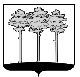 ГОРОДСКАЯ  ДУМА  ГОРОДА  ДИМИТРОВГРАДАУльяновской областиР Е Ш Е Н И Ег.Димитровград   22  февраля  2017  года                                                                №  59/728  .                                    Об отчёте Главы города Димитровграда Ульяновской области о своей деятельности, в том числе о решении вопросов, поставленных Городской Думой города Димитровграда Ульяновской областиза 2016 годНа основании статьи 39 Устава муниципального образования «Город Димитровград» Ульяновской области, части 6 статьи 5 Регламента Городской Думы города Димитровграда Ульяновской области, рассмотрев обращение Главы города Димитровграда Ульяновской области А.М.Кошаева от 21.02.2017 №105, Городская Дума города Димитровграда Ульяновской области второго созыва решила:1. Отчёт Главы города Димитровграда Ульяновской области о своей деятельности, в том числе о решении вопросов, поставленных Городской Думой города Димитровграда Ульяновской области, за 2016 год  утвердить, согласно приложению к настоящему решению.2. Установить, что настоящее решение и отчёт Главы города Димитровграда Ульяновской области о своей деятельности, в том числе о решении вопросов, поставленных Городской Думой города Димитровграда Ульяновской области за 2016 год, подлежат официальному опубликованию и размещению в информационно – телекоммуникационной сети «Интернет», на официальном сайте Городской Думы города Димитровграда Ульяновской области (www.dumadgrad.ru) не позднее, чем через 7 дней со дня принятия настоящего решения.Глава города ДимитровградаУльяновской области                                                                      А.М.КошаевПриложение к решению Городской Думы города Димитровграда Ульяновской области второго созыва от 22.02.2017 №59/728О Т Ч Ё ТГлавы города Димитровграда Ульяновской области о своей деятельности за 2016 год, в том числе о решении вопросов, поставленных Городской Думой города Димитровграда Ульяновской областиОтчёт о деятельности Главы города Димитровграда Ульяновской области (далее по тексту – Глава города) представлен в соответствии со статьёй 39 Устава муниципального образования «Город Димитровград» Ульяновской области (далее по тексту – Устав города).Правовой основой для исполнения Главой города своих полномочий являются Конституция Российской Федерации, Федеральный закон «Об общих принципах организации местного самоуправления в Российской Федерации», Устав муниципального образования «Город Димитровград» Ульяновской области, Регламент и решения Городской Думы города Димитровграда Ульяновской области (далее по тексту – Городская Дума),  иные правовые акты, затрагивающие сферу деятельности высшего должностного лица муниципального образования.В период с 1 октября 2013 года по 29 октября 2016 года полномочия Главы города исполнял Горшенин Николай Анатольевич, полномочия которого были досрочно прекращены на основании решения Городской Думы в связи с отставкой по собственному желанию3 октября 2016 года на внеочередном заседании Городской Думы Главой города из состава депутатов при тайном голосовании единогласно был избран Кошаев Алексей Михайлович  Вновь избранный Глава города вступил в должность 3 октября 2016 года. Вступление в должность Главы города и принесение присяги состоялось 3 октября 2016 года.Глава города Димитровграда является высшим должностным лицом города и наделяется в соответствии с Федеральным законом и Уставом города собственными полномочиями по решению вопросов местного значения (статья 40 Устава города).Второй блок полномочий Главы города – полномочия руководителя Городской Думы (статья 32 Устава города).  Реализация данных полномочий – это итог деятельности всех органов местного самоуправления, в том числе Городской Думы, депутатов, Администрации города, в рамках своей компетенции. При этом роль Главы города является определяющей – координировать деятельность всех органов местного самоуправления с целью полноценного решения приоритетных вопросов жизнедеятельности города, реализации планов и программ развития города, а также представлять Димитровград в отношениях с органами власти, гражданами и организациями.Поэтому одними из основных показателей эффективности исполнения полномочий в отчётном периоде являются итоги социально-экономического развития города, которые характеризуют результаты деятельности Главы города и всех органов местного самоуправления.Представление города Димитровграда в отношениях с государственными органами власти, обеспечение необходимого взаимодействия органов местного самоуправления с государственными органами власти, подписание соглашений и договоров в рамках межмуниципального сотрудничестваВ отчётном периоде Глава города Димитровграда неоднократно участвовал в заседаниях Правительства и Законодательного Собрания Ульяновской области, совещаниях, проводимых Губернатором Ульяновской области.Глава города входит в состав рабочей группы по перераспределению полномочий в области градостроительной деятельности между органами государственной власти и органами местного самоуправления Ульяновской области (создана при Правительстве Ульяновской области), в состав Межведомственной комиссии при Губернаторе Ульяновской области по вопросам противодействия незаконному ввозу, незаконному производству и обороту промышленной продукции на территории Ульяновской области.Конструктивный диалог и практическое партнёрское взаимодействие муниципалитета с органами региональной власти осуществляется ради достижения общей цели – повышения уровня и качества жизни населения каждого муниципального образования и региона в целом. Это  межбюджетные отношения, наделение органов местного самоуправления государственными полномочиями, а также вопросы, требующие совместного решения.В отчетном периоде при Главе города были созданы две межведомственные рабочие группы. Одна рабочая группа создана по решению вопросов стихийной свалки по Тиинскому шоссе. Рабочая группа призвана решить экологические проблемы, возникающие при эксплуатации водозабора «Горка».Вторая рабочая группа создана с целью увековечить память прославленных земляков, добившихся определенных высот в научной и культурной сфере деятельности.В 2016 году Глава города принимал активное участие в заседаниях Совета муниципальных образований Ульяновской области, в сессиях и заседаниях Совета региональных и местных властей Ульяновской области. Основные перспективы развития Димитровграда связаны с созданием в городе ядерно-инновационного кластера и, в частности, со вступлением в строй в 2018 году Центра медицинской радиологии. Таким образом, в ноябре 2016 года на территории ФВЦМР был установлен протонный ускоритель бельгийкой фирмы «IBA2» - сердце ФВЦМР. Региональной и муниципальной властью выстроено конструктивное взаимодействие с Госкорпорацией «Росатом». По решению Правительства Российской Федерации в августе 2015 года Димитровград был включен в категорию моногородов с наиболее сложным социально-экономическим положением. В 2016 году рабочая группа из города Димитровграда принимала участие в обучающих секциях Корпорации развития моногородов, проходивших в Сколково. 17 февраля 2017 года Димитровграду официально присвоен статус «Территория опережающего социально-экономического развития»Так же в 2016 году на индустриальный парк, находящийся на территории АО «ДААЗ» приезжало значительное количество инвесторов, заинтересованных в работе на данной территории после получения Димитровградом статуса ТОСЭР.С 13 по 15 января в Москве проходил ежегодный Гайдаровский форум, где Глава города в составе делегации Ульяновской области принимал активное участие. 14 января в рамках форума подписано соглашение о взаимодействии между Правительством Ульяновской области, руководством Димитровграда и Фондом моногородов. Реализация этого соглашения позволит Димитровграду получить существенную финансовую поддержку на своё развитие.А уже 29-30 января Глава города Димитровграда принял участие в конференции Глав моногородов в Москве. Целью этой конференции являлась «перезагрузка» программы модернизации российских моногородов. Среди основных вопросов, которые вынесены в повестку дня, - выстраивание прямого диалога федеральной власти с мэрами моногородов по ключевым направлениям, обсуждение существующих и новых механизмов развития моногородов, в том числе финансовых и иных мер поддержки. Внимание будет уделено градостроительной и жилищной политике, а также соцально-экономическим проблемам моногородов.26 февраля 2016 года Глава города Димитровграда посетил Москву, где на торжественном собрании ему был вручен сертификат о присвоении городу почетного звания "Культурная столица малых городов России" численностью от 50 до 150 тысяч человек13 марта Глава города совместно с Главой Администрации находились в командировке в городе Заречном Пензенской области, где состоялся конгресс Ассоциации новаторских городов, где Димитровград был официально принят в члены Ассоциации.На протяжении всего отчетного периода Глава города принимал активное участие в работе Ассоциации городов Поволжья. Так, к примеру, 28 апреля прошло общее собрание членов Ассоциации, где был рассмотрен ряд вопросов, в том числе	обсуждены проблемы и тенденции развития муниципальных земельных и имущественных отношений, состоялись выборы членов Правления Ассоциации.Глава города принял участие в работе «Форума живых городов», проходившей в мае в Санкт-Петербурге. Форум Живых городов в Санкт-Петербурге - это экспертно-практическая площадка № 1 в России для проектирования будущего городов и поддержки проектов городского развития. Он ежегодно проводится с 2014 года Всероссийским сообществом «Живые города». Цель форума в 2016 году — запуск системной работы по всестороннему развитию городов России. Это нестандартный эффективный формат совместной работы ведущих экспертов и лидеров общества, бизнеса и власти со всей страны.В ноябре вновь избранный Глава города отправился на 15 стратегический форум, который проходил в Санкт-Петербурге. Главной темой на форуме был очень насущный для нашего города вопрос: взаимодействие федеральной, региональной и муниципальной властей.Так же в ноябре прошел «V Международный Форум по энергоэффективности и развитию энергетики ENES-2016» в Москве. В ходе форума Губернатор Ульяновской области Сергей Иванович Морозов подписал ряд инвестиционных соглашений, позволяющих привлечь в область ряд высокотехнологичных производств. А уже в декабре Глава города принял участи в международном форуме "Умный город будущего", который проходит в Москве. Такой форум собирается уже в пятый раз. В нём принимают участие руководители федеральных министерств и ведомств, губернаторы, мэры, представители бизнеса. Ключевая тема нынешнего форума и его пленарной сессии - возможности для роста, новая модель развития российских регионов и городов, основанная на человеческом капитале, инновациях и высоких технологиях. В программе – более десяти круглых столов. Например, один из них касается внедрения концепции «Безопасного города», другой - привлечения инвестиций, третий - ЖКХ.Координация деятельности созданных при Главе города совещательных органовВ 2016 году продолжил свою работу Совет по межнациональным отношениям, основными целями которого являются согласование, координация и объединение действий  государственных органов, органов местного самоуправления, общественных объединений на территории города Димитровграда, направленных на создание условий  для реализации мер по  укреплению межнационального и межконфессионального согласия, обеспечению социальной и культурной адаптации мигрантов, профилактике межнациональных конфликтов. Состав Совета сформирован из числа наиболее авторитетных представителей общественных организаций, научных сообществ, деятелей культуры.Деятельность Совета строилась в соответствии со Стратегией государственной национальной политики Российской Федерации. В октябре 2016 года при Главе города создан Совет по культуре на общественных началах как постоянно действующий, совещательный орган, обеспечивающий содействие Главе города и Администрации города в разработке концептуальных основополагающих и перспективных направлений в развитии основных сфер культуры: художественной литературы, изобразительного искусства, музыкального искусства, хореографии, библиотечного дела, музейного дела, краеведения, культурологии, культурного (событийного) туризма в городе Димитровграде. В конце 2016 года вновь избранный Глава города Димитровграда принял решение переформатировать работу нескольких коллегиальных органов, а именно привлечь к работе в коллегии при Главе города новые, свежие силы.Также принято решение о расширении Совета по делам молодежи при Главе города Димитровграда. Целью данного совета станет формирование четких и ясных приоритетов в жизни перед подрастающих поколением. Совет будет работать 1 раз в квартал, по необходимости чаще.Обеспечение функционирования и взаимодействие органов местного самоуправления по решению вопросов местного значенияОдним из важнейших условий развития муниципального образования является согласованная работа органов местного самоуправления.Взаимодействие Главы города с Администрацией города основано на принципах сотрудничества, обоснованности принятия решений, взаимной ответственности, согласованности и диалога при принятии важных решений по вопросам местного значения.Формированию конструктивных партнерских отношений способствует еженедельное участие  Главы города в аппаратных совещаниях, проводимых в Администрации города с участием руководителей федеральных структур и структурных подразделений, отраслевых (функциональных) органов Администрации города. В рамках данных совещаний вырабатываются совместные меры, направленные на дальнейшее социально-экономическое развитие города Димитровграда, создание благоприятных условий для проживания горожан, обсуждаются актуальные проблемы жизнедеятельности города и пути их решения.Предметом особого внимания Главы города были проблемы, связанные с отопительным сезоном, содержанием и ремонтом автомобильных дорог, формированием архитектурного облика города и многие другие вопросы.  Данные вопросы регулярно обсуждались с Главой Администрации города и руководителями соответствующих отраслевых (функциональных) органов Администрации города. Представление города в отношениях с общественными организациями и гражданами При поддержке Главы города активно работают Общественная палата города, городской Совет ветеранов, Комитет солдатских матерей «Сыновья», женсовет. Работает созданная в 2015 году Палата справедливости и общественного контроля.При активной поддержке Главы города в Димитровграде ежегодно проводится декада некоммерческих  общественных организаций. Более 40 таких объединений  приняли участие в мероприятиях, охватив 15 тысяч человек при проведении различных социально ориентированных площадок.Димитровград – многонациональный город, в котором проживают граждане 32 национальностей, исповедующие различные религии. Глава города, депутаты, исполнительная власть, гражданское сообщество прикладывают совместные усилия для сохранения  межконфессионального и межнационального мира и согласия, поддержки инициатив национально-культурных автономий. Национальные, религиозные праздники, дни национальных культур прочно вошли в календарь городских мероприятий. Традиционно Глава города участвовал во многих общественно значимых городских мероприятиях.За отчетный период было вручено 1063 муниципальных наград.За 12 месяцев 2016 года было организовано 19 личных приёмов   Главы города. Принято 87 человека, задано 92 вопроса. Решено положительно - 26 вопросов, меры приняты – 3, направлено для окончательного рассмотрения – 11, даны разъяснения на 52 вопроса. В приемную Городской Думы на имя Главы города в 2016 году поступило 545 обращений граждан, 508 из которых письменных (электронных 76, 432 – почтовых).За  12 месяцев 2016 года состоялось двенадцать  встреч Главы города и Главы Администрации города  с населением. Исполнение полномочий Главы города, установленных статьёй 32 Устава города  Глава города осуществляет полномочия руководителя Городской Думы. За отчётный период подготовлено и проведено 21 заседание Городской Думы, в том числе 9 внеочередных, 1 чрезвычайное.Заседаниям Городской Думы предшествовало проведение заседаний Президиума Городской Думы под руководством Главы города. На заседаниях Президиума осуществлялось формирование повесток дня заседаний Городской Думы, решались различные организационные вопросы.  Глава города осуществлял руководство деятельностью структурных подразделений аппарата и Счётно-контрольной комиссии Городской Думы, контроль за исполнением всеми работниками своих должностных инструкций.Результаты работы Городской Думы подробно отражены в Итогах деятельности Городской Думы города Димитровграда Ульяновской области второго созыва за период с января по декабрь 2016 года. Муниципальные правовые акты Главы города, затрагивающие права и интересы граждан, регулярно публиковались в газете «Муниципальный вестник Заволжья» и размещались на официальном сайте Городской Думы. Подписано распоряжений по административно-хозяйственной деятельности – 191, распоряжений по личному составу – 62.Делопроизводством подготовлено и опубликовано 306 постановлений Главы города Димитровграда, из них 11 о назначении публичных слушаний.Деятельность Главы города освещалась в средствах массовой информации. По наиболее актуальным вопросам Главой города были организованы и проведены брифинги и пресс-конференции, встречи с  руководителями городских СМИ.    Подводя итоги 2016 года, следует отметить, что муниципальная власть совместно с Правительством Ульяновской области определили единый вектор развития и последовательно следуют этому курсу. Несомненно, что на состоянии городской экономики не могут не сказываться общая экономическая обстановка в стране, падение курса рубля, западные санкции. Но, несмотря на сложности, наши приоритеты остаются неизменными – это обеспечение всех условий, необходимых для полноценной жизнедеятельности города, сохранение социальной стабильности и межнационального согласия, обеспечение условий для безопасности жителей и соблюдения законности на территории города, а также реализация важнейших социальных задач.Одной из заслуг города в отчетном периоде является работа по получению инвестиций в рамках проекта «Моногород 1 категории» и получению статуса ТОСЭР.Вновь избранный Глава города Димитровграда выделяет 18 основных направлений работы:1. Активизация работы депутатов с населением и перестройка работы местного отделения партии «Единая Россия». Необходимо переломить негативные тенденции по отношению населения к партии и вернуть пошатнувшееся доверие. Для этого будет проведён скрупулёзный анализ итогов прошедших выборов, на основании которого и с учётом выявленных проблем будет выстроена вся дальнейшая работа. То есть будет проведена подробная «работа над ошибками» по всем направлениям. В настоящее время детально изучаю состояние дел по каждой сфере жизнедеятельности города. 2. Решение конкретных проблем граждан и выполнение всех предвыборных обещаний. Повышение исполнительской дисциплины Как правило, негативное отношение населения вызывает невыполнение обещаний, данных чиновниками любого ранга. Это вызывает недоверие к власти и, как следствие, рост протестных настроений. Чтобы этого избежать, планирую выстроить строгую систему контроля за выполнением обязательств, взятых руководителями разных сфер. Такое поручение дано Главе Администрации города. Прежде всего, будет составлен реестр всех предвыборных обещаний (по микрорайонам и сферам деятельности). Намечены конкретные сроки выполнения, и эта информация будет доведена до избирателей. Важное звено этой работы – установление обратной связи. 3. Налаживание тесного взаимодействия со всеми составляющими городского сообщества: - общественными организациями и формированиями; - политическими партиями; - религиозными конфессиями; - предпринимательским сообществом и бизнес-структурами; - профсоюзными организациями; - творческими союзами; - уличными комитетами и т.п. Составлен график встреч с общественностью, который должен неукоснительно соблюдаться. 4. Получение городом статуса территории опережающего развития (ТОСЭР) Это даст большие преференции Димитровграду для привлечения инвестиций, а значит, создаст условия для дальнейшего успешного развития города. 17 февраля 2017 года одобрена заявка Димитровграда на присвоение статуса «Территория опережающего социально-экономического развития».5. Реализация перспективных направлений, связанных с получением Димитровградом статуса моногорода и эффективное сотрудничество с федеральным Фондом поддержки моногородов. 6. Реализация основных направлений развития, определённых «Стратегией города» Содействие формированию: - Ядерно-инновационного кластера; - «перезагрузке» сектора автокомпонентов; - развитию малого и среднего бизнеса, сферы услуг. 7. Наведение порядка в сфере ЖКХ 1) Упорядочение взаимодействия с управляющими компаниями. Контроль за их работой. Подотчётность органам власти. 2) Упорядочение тарифов в сфере ЖКХ. Прозрачность формирования тарифов. 3) Упорядочение взаимоотношений с ресурсоснабжающими организациями. Реструктуризация долгов перед ними. 4) Организация системы вывоза ТБО. 5) Решение проблемы ввода в строй нового водовода «Горка». 6) Ремонт внутриквартальных дорог. 7) Реализация планов, намеченных в рамках регионального проекта «Пятилетка благоустройства». В Димитровграде существуют 12 основных рекреационных зон. До 2019 года планируется выполнить их комплексное благоустройство. А также благоустроить все городские территории. 8) Озеленение города и сохранение его «зелёного каркаса». Переформатирование работы Службы охраны окружающей среды. Наведение порядка в городских парках и скверах. 8. Формирование сбалансированного бюджета на следующий плановый период Оптимизация расходов. Расширение налогооблагаемой базы (в т.ч. упорядочение в городе сектора наружной рекламы). Погашение кредиторской задолженности.Привлечение федеральных и региональных средств на реализацию муниципальных программ. Развитие муниципально-частного партнёрства при реализации социально значимых проектов. 9.Строительство новых социальных объектов Завершение строительства детского сада на ул.Восточной. Начало строительства школы и детского сада в Первомайском районе. 10. Реализация эффективной кадровой политики Город уже сегодня испытывает дефицит кадров. А в связи со строительством Центра медицинской радиологии и смежных предприятий кадровая проблема выходит на первый план. Поэтому необходимо сформировать систему профориентационной работы и подготовки необходимых кадров с учетом потребностей рынка труда города и региона. 11. Налаживание взаимодействия с ФМБА России и Клинической больницей №172 в сфере оказания медицинских услуг населению В т.ч. решение проблемы функционирования медкабинетов в детских садах и проблемы дефицита врачей и среднего медперсонала в лечебных учреждениях. 12. Развитие туристической отрасли Димитровград имеет намерение войти в региональную программу туристическо-рекреационного кластера. Тем более что развитие туризма становится для города насущной необходимостью - в связи с открытием радиологического Центра поток прибывающих сюда людей значительно увеличится. Мы должны организовать их свободное время. Продумать экскурсионные маршруты, досуговые программы, заняться оборудованием рекреационных зон и мест отдыха. Планируется создание Ассоциации организаций, работающих в туристическом бизнесе, и поддержать инициативы по оформлению существующих туристических объектов и созданию новых, а также координировать эту деятельность. 13. Поддержка спорта 1) Продолжение модернизации стадиона «Строитель»: создание на стадионе футбольного поля с искусственным покрытием и легкоатлетического комплекса. 2) Решение проблемы финансирования футбольных и хоккейных городских команд. 3) Обеспечение безопасности и антитеррористической защищённости спортивных объектов. 14. Реализация проекта «Народный бюджет» Проекты выбраны с учётом мнения жителей города. В 2016 году на их реализацию было выделено 3 млн. рублей: 1) Ремонт мостов через реку Мелекесску. 2) Ремонт центра реабилитации инвалидов «Преодоление». 3) Благоустройство парка Духовности – выровнена площадка. В 2017 году на проект «Народный бюджет» также выделено 3 млн. рублей из бюджета города.15. Сохранение социальной стабильности. Обеспечение межнационального и межконфессионального взаимодействия. Решение насущных социальных проблем. Выполнение предусмотренных законом социальных обязательств. Конструктивное взаимодействие с представителями национальных диаспор и религиозных конфессий. 16.Обеспечение безопасности города Конструктивное взаимодействие с правоохранительными органами и силовыми структурами. Антитеррористическая работа. Активизация работа Совета безопасности при главе города и Совета по межнациональным отношениям. Отдельный вопрос – противодействие тоталитарным сектам. 17. Реализация эффективной молодёжной политики Вовлечение молодёжи в решение городских проблем. Активизация профориентационной работы. Работа по профилактике асоциальных явлений в молодёжной среде. Активизация работающей молодёжи. Создание Молодёжного центра. Решение проблемы трудоустройства молодых. Возобновление работы Молодёжной биржи труда. 18. Антикоррупционная работа Продолжение антикоррупционной работы (не допустить попадания Димитровграда в «красную зону» на региональной анимированной антикоррупционной карте, сохранить позиции в «зелёной зоне»). Обеспечение открытости власти.